ØVELSER: 2. LEDERSAMLINGØvelse 1: Stressbelastning – ToleransevinduetRefleksjonsspørsmål:Tenk på en typisk arbeidssituasjon hvor du var i ytterkant av ditt toleransevindu.Hvordan reagerte du?Er dette et typisk reaksjonsmønster for deg?Hva gjorde du for å komme deg inn i ditt toleransevindu?Tenk på en situasjon hvor en av dine ansatte/kollega var i ytterkant av sitt toleransevindu.Hvordan bidro du eller andre til at han/hun kom inn i sitt toleransevindu?Plenum: Rekk hånd og ta ordet eller del i chattenØvelse 2: ÅpenhetskulturRefleksjonsspørsmål:Hvilke erfaringer er det lov å dele og vise på jobb? Hvordan? Når?Når er det ikke greit å vise følelser? Hvordan merker jeg det?Hvordan hjelper jeg kollegaer som er overveldet på jobb? Når lykkes jeg?Plenum rekk hånd og ta ordet eller/ og del i chattenØvelse 3: Ivaretakelse  Ledere og nøkkelpersoner deles inn i to adskilte grupper.LedereHvordan kan du som leder ivareta dine medarbeidere når de er under sterkt press, har høy arbeidsbelastning og /eller føler de kommer til kort i jobben?Har dere rutiner for dette arbeidet? I så fall hvilke?NøkkelpersonerHvem ivaretar og støtter deg når du er under sterkt press har høy arbeidsbelastning og/eller føler du kommer til kort i jobben?Tenk at du skal lage en plan for hvordan du kan ta vare på deg selv for å oppleve balanse i arbeidslivet ditt. Hva bør stå i din plan for egenomsorg?Plenum deles verbalt av bestemt person.Øvelse 4: Formulere målFortsett arbeidet fra forarbeid. (Tenk på «reality» hvordan er nåsituasjonen som ønskes utviklet, dette vil være til hjelp for evalueringsarbeidet og konkretisering av mål)Diskuter følgende:Hva er målet? Eller bli enige om ett utviklingsområde dere ønsker å fokusere på i utviklingsplanen.Hva vil dere oppnå? Hjelpespørsmål: Når dere har nådd målet – Hva er annerledes, hva er det nye? Gi en konkret og realistisk beskrivelse av situasjonen når målet er nådd. Formuler 1-2 konkrete mål.Øvelse 5: Formulere SMARTe mål  Alle har modellen for SMARTe mål tilgjengelig. Finnes også på nettsiden. Tjenestevis gruppeinndeling. Bestem hvem som legger frem i plenum.Bruk 20 min på å vurdere de målene dere satte opp i forrige øvelse med utgangspunkt i modellen for smarte mål. Omformuler målene ved behov.Presenter målene i plenum.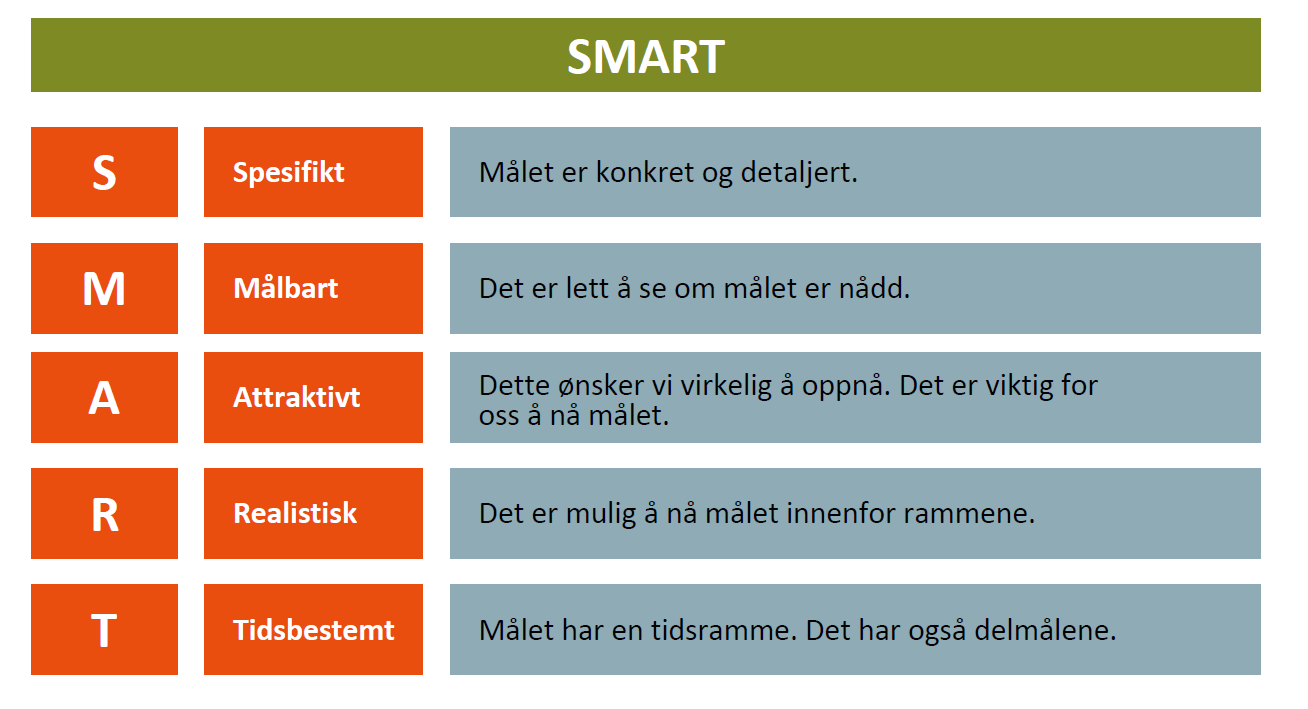 Øvelse 6: Åpen organisasjonsmodellVelg et par av spørsmålene under: Var vi oppmerksomme på alle potensielle interessenter da vi arbeidet med utviklingsplanen?Hvilke interessenter skal vi arbeide hardere for å få med videre i prosessen?Opplever alle nøkkelinteressentene at arbeidsprosessene er optimale for realiseringen av målbildet?Hvordan påvirker vår utviklingsplan nøkkelinteressentene?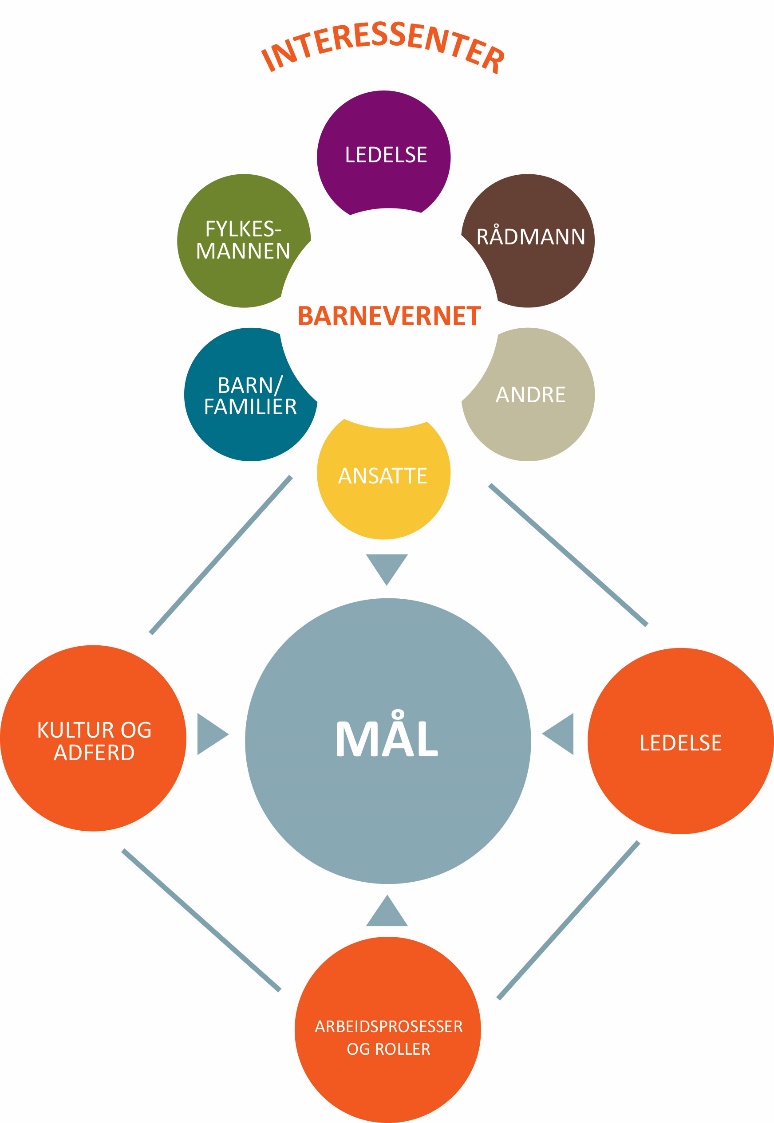 Øvelse 7: Mobilisering av endringRefleksjonsspørsmål: Hvordan vil jeg beskrive endringen jeg/vi skal gjennomføre for gruppen?Hva kan jeg si for å skape eierforhold til endringen?Plenum barnevernledere deler i plenumØvelse 8: Arbeid med egne utviklingsplanerDere disponerer selv denne tiden. Prosessleder styrer hvor mye tid som eventuelt blir satt av til dette. Mal for verktøy i planarbeid ligger tilgjengelig på nettsiden. Under er noen hjelpespørsmål dere kan benytte i arbeidet:Det er viktig å legge inn i planen når den skal vurderes/evalueres og hvordan dette skal gjøres.Er dere på rett vei?Er målet nådd?Hva bør eventuelt justeres?Hvem har ansvar for å sikre oppfølging?Det bør også være tidfestet når justeringen og ny evaluering skal være klar – de nye fristene bør ikke være for lange, men realistiske. I GROW – modellen finnes nyttige spørsmål å ta med seg inn i planarbeidet.
Sentrale spørsmål:Hva skal vi gjøre for å nå målene?Hvordan skal vi gjøre det?Hvilke hindringer kan vi møte på?Når skal vi gjøre det ? (de ulike aktivitetene)Hvilke ressurser har vi og hva trenger vi for å nå målene ?Når skal målet være nådd?